AU/Acad-71/2016-17/1527-1533							Dated: 06-07-2017NOTIFICATION	The Hon’ble Vice-Chancellor is pleased to constitute the Boards of Studies in School of Agriculture for the B.Sc (Hons.) Agriculture programme as under:-Outside expertsDr. H.K. ChaudharyProf. & Head, Department of Plant Breeding, College of Agriculture, CSKHPKV, Palmpur (H.P.)-176062.Dr. B.S. ThakurProf. & Head, Department of Fruit Science, Dr. Y.S.Parmar University of Horticulture & forestry, Nauni (Solan) (H.P.)-173230.										RegistrarCopy to the following for information and necessary action please:-Dr. H.K. Chaudhary, Prof. & Head, Department of Plant Breeding, College of Agriculture, CSKHPKV, Palmpur (H.P.)-176062.Dr. B.S. Thakur, Prof. & Head, Department of Fruit Science, Dr. Y.S.Parmar University of Horticulture & forestry, Nauni (Solan) (H.P.)-173230.Prof. S.S. Masand, Member.Dr. A.K. Gautam, Member.Er. S. Jaiswal, Member.Dr. Aakriti Guleria, Member.PA to Hon’ble Chancellor, Pro-Chancellor and Vice-Chancellor. Registrar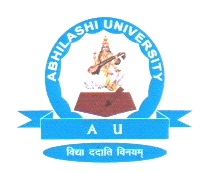 ABHILASHI UNIVERSITYCHAILCHOWK (CHACHYOT) DISTT. MANDI (H.P.) 175028      PH: 01907-250407, 01907-250408, 9418006520, 9816700520, 9816005139  Established by HP Govt. vide Abhilashi University (Establishment & Regulation) Act, 2014 and recognized by UGC under Section 2(f) & 22(1) of the UGC Act,1956Head of Department: Chairman if H.O.D. is not a Professor then Dean of Faculty will be Chairman-ChairmanAll Professors of Subject concerned Prof. S.S. MasandMemberOne Associate Professor of the subject concerned on the basis of seniority by rotation for two yearsDr. A.K. GautamMemberOne Assistant Professor of the subject concerned on the basis of seniority by rotation for two yearsEr. S. JaiswalMemberOne Assistant Professor of the subject concerned on the basis of seniority by rotation for two yearsDr. Aakriti GuleriaMember